ՈՐՈՇՈՒՄ N 15-Ա
04 ՄԱՅԻՍԻ 2016թ.ԿԱՊԱՆ ՔԱՂԱՔԱՅԻՆ ՀԱՄԱՅՆՔԻ ԱՎԱԳԱՆՈՒ 2012 ԹՎԱԿԱՆԻ ԴԵԿՏԵՄԲԵՐԻ 13-Ի ԹԻՎ 100-Ա ՈՐՈՇՄԱՆ ՄԵՋ ՓՈՓՈԽՈՒԹՅՈՒՆՆԵՐ ԿԱՏԱՐԵԼՈՒ ՄԱՍԻՆՂեկավարվելով «Տեղական ինքնակառավարման մասին» Հայաստանի Հանրապետության օրենքի 16-րդ հոդվածի 2-րդ մասով, «Իրավական ակտերի մասին» Հայաստանի Հանրապետության օրենքի 70-րդ հոդվածի 2-րդ մասով, Հայաստանի Հանրապետության Ընտանեկան օրենսգրքի 109-րդ հոդվածի 2-րդ մասով, համաձայն Հայաստանի Հանրապետության Կառավարության 2011 թվականի փետրվարի 24-ի «Խնամակալության և հոգաբարձության մարմինների կանոնադրությունը հաստատելու և Հայաստանի Հանրապետության 2006թ. հունիսի 22-ի 922-Ն որոշումն ուժը կորցրած ճանաչելու մասին» N 164-Ն որոշման հավելվածի 3-րդ կետի և հաշվի առնելով համայնքի ղեկավարի առաջարկությունը, որոշման նախագծի քվեարկության   8   կողմ,   0   դեմ,     0 ձեռնպահ արդյունքներով,  համայնքի ավագանին   ո ր ո շ ու մ  է.Կապան քաղաքային համայնքի ավագանու 2012 թվականի դեկտեմբերի 13-ի «Կապանի քաղաքապետարանի խնամակալության և հոգաբարձության հանձնաժողովի կազմը հաստատելու մասին» թիվ 100-Ա որոշման 1.-ին կետը շարադրել նոր խմբագրությամբ.«Հաստատել քաղաքապետարանի խնամակալության և հոգաբարձության հանձնաժողովի հետևյալ կազմը`1)  Աշոտ Հայրապետյան – համայնքի ղեկավար, հանձնաժողովի նախագահ2) Աննա Սարգսյան – ընդհանուր և վարչաիրավական բաժնի առաջատար մասնագետ, հանձնաժողովի քարտուղար3) Նելլի Շահնազարյան – աշխատակազմի քարտուղար, հանձնաժողովի անդամ4) Մայա Միրզոյան – մանկական կենտրոնի տնօրեն, հանձնաժողովի անդամ5) Աննա Ոսկանյան – Սյունիքի մարզպետարանի ընտանիքի, կանանց և երեխաների պաշտպանության բաժնի պետ, հանձնաժողովի անդամ6) Ռուզաննա Գալստյան – սոցիալական ծառայության տարածքային գործակալության մասնագետ, հանձնաժողովի անդամ7) Գոհար Մարտիրոսյան - մանկական կենտրոնի սոցիալական աշխատող, հանձնաժողովի անդամ8)    Աննա Սարգսյան – մանկական կենտրոնի իրավաբան, հանձնաժողովի անդամ»:Կողմ ( 8 )`ԳՐԻԳՈՐՅԱՆ ՎԻԼԵՆ				ՄՈՎՍԻՍՅԱՆ  ԺԱՆԹՈՒՄԱՆՅԱՆ  ԱՐԱ				ՇԱՀԻՆՅԱՆ ԿԱՐԵՆՄԵԼԻՔՅԱՆ  ՄՈՒՐԱԴ				ՊԵՏՐՈՍՅԱՆ ՎԱՀԵՄԵՍՐՈՊՅԱՆ ՆԱՊՈԼԵՈՆ			ՍԱՀԱԿՅԱՆ  ԱՐԹՈՒՐ	Դեմ ( 0 )Ձեռնպահ ( 0 )ՀԱՄԱՅՆՔԻ ՂԵԿԱՎԱՐ                   	   	            ԱՇՈՏ ՀԱՅՐԱՊԵՏՅԱՆ2016 թ     մայիսի       04   	ք. Կապան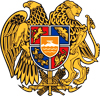 ՀԱՅԱՍՏԱՆԻ ՀԱՆՐԱՊԵՏՈՒԹՅՈՒՆ
ՍՅՈՒՆԻՔԻ ՄԱՐԶ
ԿԱՊԱՆ  ՀԱՄԱՅՆՔԻ  ԱՎԱԳԱՆԻ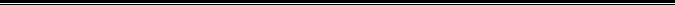 